Muy Señora mía/Muy Señor mío,Como continuación de la Circular TSB 227 del 21 de enero de 2020, le informamos mediante el presente Corrigéndum que la reunión del Grupo Temático del UIT-T sobre multimedios en vehículos (FG-VM) que estaba previsto celebrar en Singapur, se celebrará en formato de reunión electrónica debido a la emergencia del coronavirus. Por consiguiente, la 8ª reunión del FG-VM se celebrará por medios electrónicos los días 12 y 13 de marzo de 2020, de las 12.00 a las 15.00 horas (CET).Para más información, sírvase consultar la página web en la dirección: 
https://www.itu.int/en/ITU-T/focusgroups/vm.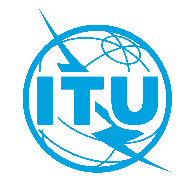 Unión Internacional de TelecomunicacionesOficina de Normalización de las TelecomunicacionesUnión Internacional de TelecomunicacionesOficina de Normalización de las TelecomunicacionesGinebra, 7 de febrero de 2020Ref.:Corrigéndum 1 a la 
Circular TSB 227Corrigéndum 1 a la 
Circular TSB 227A:–	las Administraciones de los Estados Miembros 
de la Unión;–	los Miembros de Sector del UIT-T;–	los Asociados del UIT-T;–	las Instituciones Académicas de la UITTel.:+41 22 730 5858+41 22 730 5858A:–	las Administraciones de los Estados Miembros 
de la Unión;–	los Miembros de Sector del UIT-T;–	los Asociados del UIT-T;–	las Instituciones Académicas de la UITFax:+41 22 730 5853+41 22 730 5853A:–	las Administraciones de los Estados Miembros 
de la Unión;–	los Miembros de Sector del UIT-T;–	los Asociados del UIT-T;–	las Instituciones Académicas de la UITCorreo-e:tsbfgvm@itu.inttsbfgvm@itu.intCopia:–	a los Presidentes y Vicepresidentes de las Comisiones de Estudio;–	al Director de la Oficina de Radiocomunicaciones;–	a la Directora de la Oficina de Desarrollo de las TelecomunicacionesAsunto:Octava reunión del Grupo Temático del UIT-T sobre multimedios en vehículos (FG-VM) – reunión por medios electrónicosOctava reunión del Grupo Temático del UIT-T sobre multimedios en vehículos (FG-VM) – reunión por medios electrónicosOctava reunión del Grupo Temático del UIT-T sobre multimedios en vehículos (FG-VM) – reunión por medios electrónicosAtentamente,Chaesub Lee
Director de la Oficina de 
Normalización de las Telecomunicaciones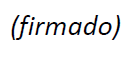 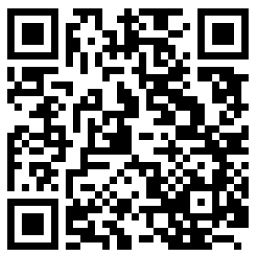 Información reciente sobre la reunión